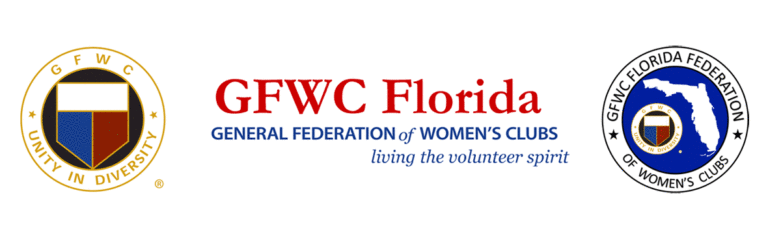 2019 Total Reporting FiguresTotal - 8,407 Members in 187 clubs Women’s Clubs - 7,511 members in 141 clubs    Junior Women’s Clubs - 573 members in 30 clubs   Juniorettes - 323 members in16 clubsTotal Projects - 112,889 Volunteer Hours - 1,228,035 In Kind Donations $1,275,786 Dollars Donated $1,463,455 ESO:  Books Read 4,410; Hours of Reading 99,922GFWC Rotonda West Woman’s Club members read 2,086 booksGrand Bahamas Children’s Home: donations totaled over 1,400 books, toiletries and personal care items.  GFWC Florida clubs will financially donate $1,485.33 Jennie Award Winner: Lucile Casey, GFWC Clearwater Community Woman’s ClubDay of Service:Very Special Arts - Day of Service Chairman Jeri Lyn Cancel helped us with the beautiful mosaic mural for Very Special Arts. We donated $1,200.00 to VSA in 2019, and this year will present them with $1,400.00Fisher House – we made spaghetti, salad and wrote cards of encouragement, and gave over $500.00 in gift cards.Other donations made in 2020 from your contributions in 2019 are:Canine Companions for Independence - 2020- $2,000; in 2019 - $4,300Heifer International - 2020-  $2,200; in 2019 - $2,100HOBY – 2020 - $7,800; in 2019 - $7,500Turning Point Suffragist Memorial - $389.75 additional (we already submitted a check for $1,000.00)GFWC Capital Campaign - $2,000March of Dimes - $800St. Jude Research Hospital - $1,220Shot @ Life - 2020-  $ 2,200; in 2019 - $1,950Director of Juniors Clubs Project: 2 year total for Book Heroes – 104,832 books donated and distributedPresident’s Project – Operation Smile – 2 year total - over $260,000, will fund an entire mission trip